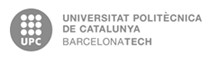 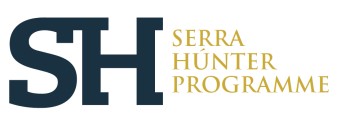 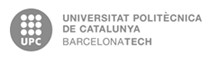 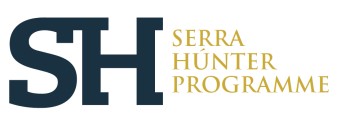 Es convoca els candidats i candidates que han superat l’anàlisi i avaluació dels mèrits .  La prova de selecció serà pública, el candidat o candidata haurà de fer, durant un màxim d’una hora i mitja, una breu presentació personal i, seguidament, un seminari sobre el tema que consideri adient. A continuació, la comissió formularà les qüestions que consideri oportunes, tant sobre els mèrits aportats en el seu currículum com sobre el seminari impartit o sobre qualsevol altre aspecte relacionat amb el contracte ofert i l’activitat que es preveu que haurà de desenvolupar. Aquesta prova es podrà fer en llengua anglesa.  El candidat o candidata que no es presenti a l’hora assenyalada, disposarà d’una segona convocatòria al cap de 15 minuts. Si no s’hi presenta, es considerarà no presentat i, per tant, serà exclòs del procés de selecció.  The candidates who have passed the analysis and assessment of merits are notified.  The selection test will be public. The candidates must make a brief personal presentation followed by a seminar on a topic of the candidate’s choosing, together lasting an hour and a half at most. The committee will then ask any questions that it deems appropriate on the merits presented in the CV, the seminar given or any other aspect related to the contract offered and the activities that successful candidates will be expected to carry out. The test may be conducted in English.  Candidates who fail to show at the set time are called for the second time 15 minutes later. Candidates who fail to show will be considered absent and therefore excluded from the selection process.  Secretari/ària de la comissió Secretary of the Committee comunicación 3 ACORDS / AGREEMENTS The Committee members agree the second test will take place on 25th October at the Castelldefels School of Telecommunications and Aerospace Engineering (EETAC) of the Universitat Politècnica de Catalunya (UPC), located in in Castelldefels. The specific room will be announced prior the test. The test involves a brief personal presentation, including the candidate’s research and teaching merits and planned activities to carry out for the next five years, and a seminar on a topic of the candidate’s choosing. The maximum duration for the test will be 45 minutes: 15 minutes for research and teaching merits, 15 minutes for the planned activities and 15 minutes for the seminar. Barcelona, 22th September 2023Secretari/ària de la comissió Secretary of the Committee comunicación 3 Publicació al DOGC Categoria Perfil Publication DOGC Category Profile CVE-DOGC-A-23060074-2023 Professorat Lector Tenure-eligible lecturer Electronic Engineering Referència del concurs UPC-LE-221-005 Competition reference UPC-LE-221-005 Publicació al DOGC Categoria Perfil Publication DOGC Category Profile CVE-DOGC-A-23060074-2023 Professorat Lector Tenure-eligible lecturer Electronic Engineering Referència del concurs UPC-LE-221-005 Competition reference UPC-LE-221-005 Nom del/de la candidat/ata   Name of candidate Dia, hora i lloc de la prova i documents requerits  Date, time and place of the test and required documents Azpurua Auyanet, Marco Aurelio Garcia Sanchez, Tomas Giraldo Muñoz, Sergio Romero Perez, Daniel 25th October, 9:00, EETAC 25th October, 11:00, EETAC 25th October, 14:00, EETAC 25th October, 16:00, EETAC 